ВЫБИРАЕМ ИМЯ МАЛЫШУМУЖСКИЕ ИМЕНААлександрЦвет – ало-рубиновый. Зодиакальный знак (ЗЗ) – Стрелец (особенно формаСаша); Лев. В слабой степени Козерог (форма Шура). Не подходит по энергетике для знаков Воды и Воздуха. Камень-оберег – авантюрин.АлексейЦвет – оранжево-алый и бежевый. ЗЗ – Весы, Близнецы (особенно формаЛеша). Не подходит Овнам и Львам. Камень – яшма.АльбертЦвет – белый с матово-алым оттенком. ЗЗ – Лев, Водолей, Весы (только в сочетании с более жестким отчеством). Не подходит Овнам и знакам стихии Воды. Камень – белый мрамор.АнатолийЦвет – бело-бежевый и матово-алый. ЗЗ – Лев, Телец (в форме имениТолик), Весы (форма имени Анатоль). Камень – агат.АндрейЦвет – дымчато-голубой с матово-алым. ЗЗ – Водолей, Рак, Овен. Не подходит знакам стихии Земли. Камень – аметист.АнтонЦвет – белый с бежево-алым. ЗЗ – Рыбы, Весы, Телец. Немного совпадает с характером Льва. Совсем не подходит знакам стихии Огня, Скорпионам и Деве. Камень – оникс.АркадийЦвет – ярко-кирпичный с рыжеватым оттенком. ЗЗ – Близнецы, Весы, Овен. Немного отражает характер Скорпиона (в сочетании с резким отчеством). Не подходит для Тельцов, Козерогов и Рыб. Камень – турмалин.АрсенийЦвет – насыщенный красный и сиреневый. ЗЗ – Рак (особенно в краткой форме Сеня), Стрелец, Овен. Не подходит для знака Козерог, Телец, Весы. Камень – яшма.АртемЦвет – темно-зеленый. ЗЗ – Лев, Стрелец (особенно форма Артемий),Овен. Не подходит знакам Воздуха. Камень – прозрачный кварц, берилл.АртурЦвет – рубиновый. ЗЗ – Козерог, Лев. Не подходит знакам стихии Воздуха и Воды. Камень – халцедон.БорисЦвет – белый, зеленый и темно-синий. ЗЗ – Телец, Весы, меньше подходит Рыбам и Козерогу. Камень-оберег – агат.БогданЦвет – зеленый с коричневым оттенком. ЗЗ – Телец, Козерог, немного Рыбы. Не гармонирует со знаками Воздуха. Камень – зеленый мрамор, золото.ВадимЦвет – темно-коричневый и бежевый. ЗЗ – Козерог, Рыбы. Абсолютно не подходит знакам стихии Воздуха и Огня. Камень – лазурит.ВалентинЦвет – сиреневый, розовый, синий. ЗЗ – Рыбы, Дева. Не гармонирует со знаками стихии Огня. Камень – яшма.ВалерийЦвет – кирпичный, алый и лимонный. ЗЗ – Овен, Рыбы, меньше Водолей и Близнецы. Не стоит давать такое имя Девам и Весам. Камень – лунный камень.ВасилийЦвет – васильковый, голубой. ЗЗ – Стрелец, Телец, в меньшей степени Рыбы и Рак. Совсем не подходит Льву, Овну и знакам стихии Воздуха. Камень – сердолик.ВениаминЦвет – бирюзовый с матовым оттенком. ЗЗ – Рыбы, Телец, меньше Весы. Противопоказано знакам стихии Огня. Камень – яшма, берилл.ВикторЦвет – темно-голубой, желто-болотный. ЗЗ – Дева, Весы, Телец. Не подходит знакам стихии Огня. Камень – агат.ВиталийЦвет – светло-голубой с матовым оттенком. ЗЗ – Водолей, Рак, Весы. Знаки Земли и Огня. Камень – тигровый глаз.ВладимирЦвет – белый с темно-синим. ЗЗ – Водолей, ранний Стрелец, немного Рыбы. Не подходит для Близнецов и Льва. Камень – сердолик.ВладиславЦвет – синий и бирюзовый. ЗЗ – Водолей. Абсолютно противопоказано знакам Огня и Земли. Камень – бирюза.ВладленЦвет – белый, бирюзовый и голубой. ЗЗ – Водолей, Козерог (особенно созвучное Влад). Камень – аметист.ВсеволодЦвет – серо-голубой и бело-лимонный. ЗЗ – Дева, Водолей. Не подходит для знаков Огня. Камень – жемчуг.ВячеславЦвет – васильковый и сиреневый. ЗЗ – Рак, Стрелец, Рыбы. Камень – яшма.ГеннадийЦвет – блестяще-серый и оранжевый. ЗЗ – Близнецы, Дева, Водолей. Камень-оберег – сардоникс.ГеоргийЦвет – рубиновый и светло-коричневый. ЗЗ – Овен, Козерог, Близнецы. Меньше подходит Стрельцам (особенно краткая форма Жора). Совсем не подходит для знаков Воды. Камень – тигровый глаз.ГерманЦвет – матово-серый и белый. ЗЗ – отлично акцентирует Льва, подходит Девам, Близнецам. Не подходит Стрельцам и знакам Воды. Камень – хризопраз.ГлебЦвет – желтый и гороховый. ЗЗ – Дева, Козерог, немного подходит для Водолея. Камень – лунный камень.ГригорийЦвет – коричневый и темно-синий. ЗЗ – Козерог, Рак, немного подходит поздним Девам. Камень – нефрит.ДаниилЦвет – красный с коричневым оттенком. ЗЗ – Телец, Лев, Рыбы, Козерог. Совсем не подходит Близнецам и Овну. Камень – синяя яшма.ДенисЦвет – ярко-зеленый и желтый. ЗЗ – Дева, Козерог, Рак. Полная церковная форма Дионисий особенно подходит Весам. Камень – сапфир, хризолит.ДмитрийЦвет – дымчатый серый и голубой. ЗЗ – Рак (особенно краткая формаМитя), Дева, Козерог (форма Дима). Совсем не подходит знакам Огня. Камень – лазурит.ЕвгенийЦвет – лимонный и светло-бежевый. ЗЗ – Весы (особенно в краткой формеЖеня), Близнецы, Водолей (очень хорошо форма Геша). Редко подходит другим знакам и особенно знакам стихии Земли. Камень – аметист.ЕгорЦвет – зеленый и темно-коричневый. ЗЗ – Козерог, Овен, Телец. Никак не гармонирует со знаками стихии Воздуха и Раком. Камень – горный хрусталь.ЕфимЦвет – темно-синий и матово-зеленый. ЗЗ – Рыбы, немного остальные водные знаки. Не подходит для знаков Огня и Воздуха. Камень – берилл.ИванЦвет – кофейный и голубой с матовыми оттенками. ЗЗ – Рыбы, Козерог, Лев (особенно в церковной форме Иоанн). Камень – малахит.ИльяЦвет – бежево-белый и лиловый, матовый оттенок. ЗЗ – Телец, Лев, Рыбы, меньше подходит для Весов. Совсем не подходит Овну и Скорпиону, Деве и Близнецам. Камень – сердолик.ИгорьЦвет – темно-синий. ЗЗ – Козерог, Близнецы, немного меньше Дева. Не подойдет Тельцу и знакам стихии Воды. Камень – лазурит.ИннокентийЦвет – синий и серый. ЗЗ – Дева, Весы, Близнецы. Совсем не гармонирует с Тельцом, знаками Огня. Камень – оникс, рубин, яшма, нефрит.ИосифЦвет – лимонный, белый, ярко-синий. ЗЗ – Скорпион, Рак, меньше Рыбы и Стрелец. Не подходит Тельцам и Овнам. Камень – опал, янтарь.КириллЦвет – белый и голубой. ЗЗ – Козерог, Водолей, немного Лев. Форма имениКир подходит Козерогу и полностью Льву. Не подходит Тельцам и Близнецам. Камень – нефрит.КлимЦвет – кофейный и бежевый. ЗЗ – Близнецы (особенно форма Климентий), Дева, Весы (гармонирует с формой Клементин). Противопоказано знакам Огня и Скорпиону. Камень – хризолит, изумруд.КонстантинЦвет – ольха, блестящая фактура. ЗЗ – Козерог, Дева, Весы, меньше Близнецы. Не подходит знакам Воды. Камень – бычий глаз.ЛевЦвет – белый, салатный с матовым налетом. ЗЗ – Лев, Рак, Весы (формаЛёва). Не подходит Овну, Деве и Скорпиону. Камень – алмаз.ЛеонидЦвет – белый и ольха. ЗЗ – Козерог, Водолей, Лев, Нептун. Меньше подходит Весам (форма Леон). Камень – аметист.МаксимЦвет – малиновый, синий, зеленый. ЗЗ – Телец, Рак, Стрелец, Рыбы. Не подходит Близнецам, Деве, Водолею. Камень – малахит.МаркЦвет – желтый, кирпичный с матовым оттенком. ЗЗ – Весы, Лев, меньше Близнецы. Совсем не подходит знакам Воды. Камень – агат, алмаз, порфирит.МатвейЦвет – зеленый, иногда с матовым оттенком. ЗЗ – Телец, Рыбы. Не подходит знакам стихии Огня. Камень – хиастолит.МихаилЦвет – синий, голубой с матовым оттенком. ЗЗ – Рыбы, Весы, Телец. Абсолютно не гармонирует со знаками Огня и Близнецами. Камень – яшма.НикитаЦвет – бежевый. ЗЗ – Дева, Весы, Близнецы. Не подходит Стрельцам и знакам Воды. Камень – гематит.НиколайЦвет – оранжевый и бежевый. ЗЗ – Козерог, Овен, немного Лев, Близнецы. Не гармонирует со знаками Скорпион, Водолей, Рак. Камень – гелиотроп и яшма.ОлегЦвет – белый и оранжевый. ЗЗ – Водолей, Козерог, меньше Овен и Весы. Не подходит для Скорпиона, Рыб, Тельца. Камень – сердолик.ПавелЦвет – белый и бирюзовый с матовым оттенком. ЗЗ – Весы, Телец, Водолей. Плохо гармонирует с Овном, Скорпионом и Стрельцом. Камень – яшма и гематит.ПётрЦвет – кирпичный, коричневый и белый. ЗЗ – Козерог, Телец, меньше Лев, Стрелец. Абсолютно не подходит характеру знаков Воздуха и Воды. Камень – сердолик.РодионЦвет – темно-рубиновый, синий и белый. ЗЗ – Скорпион, Лев, Стрелец, Козерог. Не подходит Весам и Близнецам. Камень – аметист.РоманЦвет – пурпурный с матовым оттенком. ЗЗ – Стрелец, Лев, Рыбы. Не подходит для Близнецов, Девы, Водолея. Камень – яшма.РостиславЦвет – серебристый и сизый. ЗЗ – Лев и Дева (особенно на переходном этапе). Меньше подходит для Овна и Весов. Не подходит Рыбам и Тельцу. Камень – жемчуг.РусланЦвет – розовый, рубиновый и нежно-бирюзовый. ЗЗ – Овен, Лев, Водолей, немного Скорпион. Неудачно в сочетании со знаком Дева и знаками стихии Воздуха (особенно форма Рустам ). Камень – бирюза.СвятославЦвет – белоснежно-белый и васильковый. ЗЗ – Стрелец, Водолей. Не гармонирует со знаками Земли и Рыбами. Камень – янтарь.СемёнЦвет – зеленый, синий, бежевый. ЗЗ – Рак, Стрелец, Весы. Не сочетается с характером Овна, Льва, Козерога. Камень – родонит.СергейЦвет – серебристый до серого. ЗЗ – Дева, Близнецы, Скорпион. Не подходит для знаков стихии Огня и Рыбам, Тельцу, Весам. Камень – лазурит.СтаниславЦвет – синий, стальной, красный холодного оттенка. ЗЗ – Дева, Стрелец, меньше Рак. Краткая форма Стас отлично подходит Козерогу и Стрельцу. Совсем не подойдет имя Тельцу и Рыбам. Камень – янтарь.СтепанЦвет – коричневый светлого оттенка, серый и синий. ЗЗ – Стрелец, Дева, Рак (особенно форма Стефан). Слабо гармонирует со знаками Телец, Лев. Камень – авантюрин.ТарасЦвет – красный темных оттенков. ЗЗ – Скорпион, Телец. Не подходит для знаков стихии Воздуха и знака Рак. Камень – топаз.ТимофейЦвет – темно-синий. ЗЗ – Рыбы, Дева, Рак (очень редко). Совсем не подходит знакам стихии Огня и Воздуха. Камень – сапфир.ФёдорЦвет – кофейный, рыжий, болотный. ЗЗ – Рыбы, Скорпион, Телец. Не подходит знакам Дева и Стрелец. Камень – родонит.ФеликсЦвет – синий, изумрудный с блестящими переливами. ЗЗ – Стрелец, Близнецы, Рак (немного меньше). Нет гармонии со знаками Овен, Телец, Лев. Камень – алмаз.ФилиппЦвет – изумрудный, бежевый и белый. ЗЗ – Весы, Рыбы. Не подходит для знаков стихии Огня. Камень – рубин.ЭдуардЦвет – желтый светлых оттенков до кирпичного. ЗЗ – Лев, Весы, Близнецы. Меньше отражает характер Тельца и Водолея и в еще меньшей степени Водолея с Солнцем. Камень – гонный хрусталь.ЭрнстЦвет – ольха, темно-серый с блестящим отливом. ЗЗ – Дева, Близнецы (наиболее для формы Эрнест). Мало подходит Водолею и совсем не подходит Тельцу, Раку, Льву и Рыбам. Камень – янтарь.ЮлийЦвет – бирюзовый, зеленый светлых оттенков. ЗЗ – Рак, Весы. Не составит гармонии со знаками Огня и Земли. Камень – янтарь, сапфир, нефрит.ЮрийЦвет – бирюзовый, зеленый немного бурого оттенка. ЗЗ – Рыбы и Овен (переходный период), меньше Скорпион и Овен, Водолей. Не подходит для знаков Стрелец и Весы.ЯковЦвет – розовый, кирпичный и ольховый. ЗЗ – Весы и Скорпион. Камень – сардоникс.ЯрославЦвет – розовый, рубиновый, синий, белый. ЗЗ – Овен, Скорпион. Меньше Стрелец. Совсем не подходит знакам Воздуха и Деве. Камень – яшма.Женские именаАгнияЦвет – алый, кирпичный. ЗЗ – Скорпион, Овен. Форма имени Агнессаподойдет Стрельцу. Камень – нефрит, сапфир.АлевтинаЦвет – морковный, алый, зеленый с сизым оттенком. ЗЗ – Скорпион, Овен, Дева, Рыбы. Не гармонирует с Тельцом и Весами. Камень – змеевик, нефрит.АлександраЦвет – красный, коричневый темных оттенков. ЗЗ – Стрелец, Козерог. Особенно хорошо для этих знаков подходят формы Саша и Шура. Немного Овен и Скорпион. Совсем не подходит знакам стихии Воздуха. Камень – александрит, топаз, оникс.АлёнаЦвет – морковный, алый с яркими оттенками. ЗЗ – Лев, Овен, Весы. Не подходит знакам Рак, Дева и Козерог.АлисаЦвет – розовый, алый, синий. ЗЗ – Стрелец, Близнецы, меньше Овен, Скорпион. Совсем не подходит характеру знаков Земли. Камень – александрит, лазурит, топаз.АллаЦвет – алый яркого оттенка и белый. ЗЗ – Лев, Овен. Не составит гармонии с Раком и Девой. Камень – агат, оливин.АльбинаЦвет – белый, зеленый с матовым оттенком. ЗЗ – Весы, Водолей. Не подойдет знакам Земли и Огня. Камень – циркон.АнастасияЦвет – розовый, красный, ольховый с блестящим отливом. ЗЗ – Овен, Близнецы, Дева. Не составит гармонии с Рыбами, Львом и Тельцом. Камень – флюорит, хризопраз, циркон.АнгелинаЦвет – голубой, белый, бежевый и алый оттенок. ЗЗ – Водолей. Не подойдет знакам стихии Земли. Камень – опал.АнжелаЦвет – оранжевый, алый и белый. ЗЗ – Лев, Весы, Телец и Близнецы. Строгих несоответствий имени другим зодиакальным знакам нет. Камень – лазурит, опал, цитрин.АннаЦвет – бежевый, розовый с матовым оттенком. ЗЗ – Рыбы, Водолей. Не подойдет по характеру звучания знакам Земли и Огня. Мало отражает сущность Близнецов. Камень – янтарь.АнтонинаЦвет – насыщенный белый, бежевый, алый. ЗЗ – Лев, Телец, немного меньше Рыбы. Не гармонирует со знаками Рыбы, Скорпион и Близнецы. Камень – агат, дымчатый кварц.БеллаЦвет – белый и зеленый. ЗЗ – Лев, Весы, Телец. Не гармонирует со знаками Рак и Дева. Камень – кахолонг, кошачий глаз, топаз.ВалентинаЦвет – васильковый, розовый, белый. ЗЗ – Рыбы, Водолей, Дева. Не подойдет таким знакам, как Лев, Овен, Козерог. Камень – амазонит, оливин, сердолик.ВалерияЦвет – бежевый, зеленый, белый. ЗЗ – Овен, Близнецы, Водолей. Не отвечает характеру Рака, Тельца и Весов. Камень – гранат.ВандаЦвет – синий, голубой, коричневый более темных оттенков. ЗЗ – Телец, Рыбы, Козерог. Не подходит для Девы и знаков стихии Воздуха. Камень – топаз.ВарвараЦвет – зеленый насыщенный, красный и кирпичный оттенок. ЗЗ – Рыбы, Овен, Козерог. Мало гармонирует с Рыбами и совсем не подходит знакам Воздуха. Камень – гагат.ВераЦвет – синий и зеленый темных оттенков. ЗЗ – Рыбы, Козерог, меньше Стрелец. Не составит идеальной пары со знаками стихии Воздуха и Львом. Камень – аквамарин, рубин.ВероникаЦвет – желтый, бирюзовый и голубой ярких, насыщенных оттенков. ЗЗ – Весы, Близнецы, меньше Телец. По характеристикам противопоказано знакам стихии Огня, Козерогу и Скорпиону. Камень – розовый кварц, сапфир.ВикторияЦвет – бирюзовый темного оттенка, оранжевый более мягкого тона. ЗЗ – Весы, Скорпион. Не очень гармонирует со знаками Телец и Дева. Камень – варисцит.ГалинаЦвет – кирпичный и голубой с сероватым оттенком. ЗЗ – Телец, Овен. Немного отражается в Водолее и совсем не подходит Весам и Раку. Камень – гранат.ДарьяЦвет – красный, коричневый ярких оттенков. ЗЗ – Телец, Лев, Козерог. Не составляет гармонии со знаками Воздуха и Раком. Камень – алмаз, обсидиан.ДжульеттаЦвет – изумрудный, белый и лимонный. ЗЗ – Рак, Весы и Скорпион. Не подойдет знакам Козерог и Телец. Камень – сердолик.ДинаЦвет – синий более темных оттенков. ЗЗ – Козерог, Дева, Рак. Противоречит знакам Огня и Воздуха. Камень – хризопраз.ЕвгенияЦвет – бежевый, оранжевый и лимонный приглушенного оттенка. ЗЗ – Весы, Близнецы. Мало подходит знакам стихии Земли и совсем не отражает характер знаков Воды. Камень – авантюрин, рубеллит.ЕкатеринаЦвет – синий, зеленый, красный и коричневый. ЗЗ – Овен, Телец, Скорпион, немного меньше Козерог и Стрелец. Отталкивает знаки стихии Воздуха. Камень – берилл, тигровый глаз.ЕленаЦвет – зеленый с нежным оттенком, розовый. ЗЗ – Весы, Рыбы, Девы. Не подходит характерам Козерога и знакам стихии Огня (только в формеАлёна , Элен и Селена). Камень – оникс.ЕлизаветаЦвет – изумрудный со светлым оттенком. ЗЗ – Стрелец, Скорпион. Мало подходит Деве и Раку. Абсолютно противопоказано Тельцам и Льву. Камень – оливин.ЖаннаЦвет – оранжевый с ярким багровым оттенком. ЗЗ – Лев, Стрелец, Скорпион. Не отражает черты Рака и Водолея. Камень – горный хрусталь, сердолик.ЗинаидаЦвет – синий, зеленый, черный с коричневым оттенком. ЗЗ – Козерог, Скорпион, немного Дева (поздняя). Не составляет гармонии со знаками Огня, Воздуха и Тельцом. Камень – изумруд.ЗлатаЦвет – золотой, алый с насыщенными оттенками. ЗЗ – Овен, Весы. Не подходит Козерогу, Рыбам и Тельцу. Камень – лазурит.ЗояЦвет – зеленый, белый и их сочетание. ЗЗ – Дева, Скорпион, меньше Овен и знаки Воздуха. Камень – жадеит, кошачий глаз.ИнгаЦвет – серый, синий с матовым оттенком. ЗЗ – Дева, Близнецы, меньше Козерог и Водолей. Не гармонирует со знаками Лев, Рыбы и Телец. Камень – янтарь, жемчуг.ИнессаЦвет – серый, синий блестящих оттенков. ЗЗ – Стрелец, Дева, Близнецы и Скорпион. Абсолютно не показано знаку Телец. Камень – янтарь.ИннаЦвет – синий темного оттенка с матовым покрытием. ЗЗ – Рыбы, Козерог и Дева. Нет гармонии со знаками стихии Огня и Воздуха. Камень – алмаз, жемчуг, изумруд, перламутр.ИринаЦвет – голубой и синий ярких оттенков. ЗЗ – Дева, Козерог и Рыбы. Немного отражает характер Стрельца и совсем не показан Весам, Львам и Тельцам. Камень – беломорит, жемчуг, коралл, перламутр, халцедон.КаринаЦвет – коричневый с красноватым оттенком. ЗЗ – Телец, Весы, Козерог и Лев. Не подойдет Водолею и Скорпиону. Камень – яшма.КираЦвет – желтый холодных сухих оттенков. ЗЗ – Овен, Козерог. Не создает гармонии со знаками стихии Воды. Камень – топаз.КристинаЦвет – сизый, серебристый и белый. ЗЗ – Дева, Близнецы, меньше Козерог. Мало подходит характеру знаков Огня, Тельцу и Рыбам. Камень – яшма.КсенияЦвет – кофейный, серебристый приглушенных оттенков. ЗЗ – Дева, Козерог, немного Близнецы. Отвергает знаки Огня и Тельца. Камень – халцедон.ЛарисаЦвет – белый, алый с сизым оттенком. ЗЗ – Овен, Скорпион, немного Водолей (ранний). Не гармонирует со знаками стихии Земли. Камень – бирюза.ЛидияЦвет – синий блестящего яркого оттенка. ЗЗ – Дева, Водолей, немного Рак и Лев. Абсолютно отвергает Тельца, Овна, Близнецов и Весы. Камень – гагат, малахит.ЛилияЦвет – голубой, лиловый более мягких теплых оттенков. ЗЗ – Рак, Рыбы (особенно форма Ляля), немного Весы. Не составит отличной пары со знаками Земли и Огня. Камень – жемчуг, янтарь.ЛюбовьЦвет – зеленый, салатный, изумрудный ярких оттенков. ЗЗ – Скорпион, Весы, немного Лев и Телец (форма Любава). Отталкивает сильный характер Девы, Козерога и холодного Водолея со Стрельцом. Камень – диоптаз, розовый кварц, халцедон.ЛюдмилаЦвет – белый насыщенный, бирюзовый матового оттенка. ЗЗ – Водолей, Скорпион. Не отражает характер знаков Огня, Воздуха. Камень – александрит, гранат.МайяЦвет – малиновый, алый. ЗЗ – Телец, Близнецы (особенно ранние), Стрелец, немного Рыбы. Абсолютно противопоказано Козерогу и Водолею. Камень – бирюза, золото, циркон.МаргаритаЦвет – рыжий, синий и малиновый. ЗЗ – Стрелец, Близнецы, немного Лев (форма Марго) и Скорпион. Нет гармонии со знаками Дева, Рак и Весы. Камень – рубин, тигровый глаз.МаринаЦвет – малиновый, синий светлых оттенков. ЗЗ – Рыбы, Телец, Стрелец. Не подходит знакам Воздуха и Деве. Камень – аметист, бирюза, хризопраз, яшма.МарияЦвет – малиновый насыщенного оттенка. ЗЗ – Рыбы, Телец, Скорпион, Козерог. Совсем не подойдет знакам стихии Воздуха. Камень – гранат, сапфир, сердолик, алмаз.МаршаЦвет – лиловый. ЗЗ – Рыбы (форма Марфа), Стрелец и Скорпион(Мартина). Не отражает характер знаков стихии Воздуха. Камень – гранат.НадеждаЦвет – бежевый и оранжевый. ЗЗ – Овен, Телец, Близнецы, Лев и Дева. Для знаков стихии Воды не подходит. Камень – агат, коралл.НатальяЦвет – бежевый и белый матового оттенка. ЗЗ – Рыбы, Телец, немного Лев, Козерог. Отвергает знаки Рак, Дева и Скорпион. Камень – берилл, обсидиан.НеллиЦвет – бежевый и лимонный ярких оттенков. ЗЗ – Весы, Водолей. ФормаНинель гармонирует с Рыбами. Совсем не отражает характер знаков Земли, знаков Овен и Скорпион. Камень – топаз, изумруд, опал.НинаЦвет – синий и бежевый сероватых оттенков. ЗЗ – Рыбы, Козерог. Не подойдет активным знакам стихии Огня и Воздуха. Камень – янтарь.ОксанаЦвет – желтый, красный, кирпичный блестящих оттенков. ЗЗ – Телец, Весы, Овен. Немного меньше подходит Близнецам и Стрельцу. Совсем не подходит знакам стихии Воды. Камень – авантюрин, цитрин.ОльгаЦвет – белый, серый. ЗЗ – Водолей, Козерог, Весы, немного Близнецы. Форма Оля отлично гармонирует со знаками Рыбы и Рак. Сильных отрицаний по зодиакальным знакам нет. Камень – опал.ПолинаЦвет – болотный и зеленый бледного оттенка. ЗЗ – Весы, Рыбы, Телец. Нет гармонии со знаками Воздуха и Огня. Камень – рубин.РаисаЦвет – красный, рубиновый, синий ярких оттенков. ЗЗ – Скорпион, Овен, Весы, Телец, меньше Водолей, отрицает знаки Весы и Телец. Камень – гематит.РиммаЦвет – синий, рубиновый бурого оттенка. ЗЗ – Рыбы, Козерог. Не сочетается со знаками Воздуха. Камень – опал, хризопраз.РозаЦвет – алый и рубиновый, лимонный и зеленый. ЗЗ – Скорпион, Лев. Только не в сочетании со знаками Земли и Водолеем. Камень – рубин, агат, алмаз, хрусталь.СветланаЦвет – белый, соломенный с блестящими оттенками. ЗЗ – знаки стихии Воздуха, Водолей, Весы, немного Овен. Нет схожести со знаками Земли и Рыбами. Камень – коралл, малахит, родонит.СофьяЦвет – темный синий и насыщенный соломенный. ЗЗ – Козерог, Рак (формаСофия), немного Стрелец. Не гармонирует со знаками Дева, Телец, Лев и Овен. Камень – турмалин, шпинель, эвклаз.ТамараЦвет – красный темных оттенков. ЗЗ – Скорпион, Рыбы, немного Телец и Стрелец. Абсолютно отвергает знаки стихии Воздуха. Камень – лазурит, флюорит.ТатьянаЦвет – серый, сиреневый, розовый и красный. ЗЗ – Телец, Дева (поздняя). Немного Стрелец и Рыбы. Не подходит Львам и знакам Воздуха. Камень – гагат, обсидиан, яшма.ФаинаЦвет – изумрудный, бежевый и кирпичный матовых оттенков. ЗЗ – Рыбы, Скорпион. Не составит гармонии со знаками стихии Воздуха. Камень – янтарь, аметист.ЭлеонораЦвет – белый и молочный яркого насыщенного оттенка. ЗЗ – Лев, Козерог (особенно форма Нора). Совсем не отражает черты Рака, Тельца и Овна. Камень – янтарь.ЭльвираЦвет – синий, лимонный ярких оттенков. ЗЗ – Рыбы, Водолей, немного Лев. Форма Эвелина слышна в характере Весов и Водолея. Не отвечает знакам Земли. Камень – берилл, янтарь, яшма.ЭмилияЦвет – лимонный и белый, голубой. ЗЗ – Весы, Водолей, немного Рыбы (поздние). Абсолютно не сочетается со знаками стихии Огня и Земли. Камень – аквамарин, сердолик.ЭммаЦвет – зеленый, синий ярких оттенков. ЗЗ – Рыбы, Лев, Козерог. Противопоказаний по знакам нет. Камень – аквамарин.ЮлияЦвет – бирюзовый, зеленый светлых оттенков. ЗЗ – Рак, Водолей, Рыбы и Весы. Нет гармонии имени и знаков Огня и Земли. Камень – янтарь, лазурит, нефрит.ЯнаЦвет – розовый, бежевый с матовым оттенком. ЗЗ – Рак, Лев, Телец, немного Рыбы (особенно форма Янина). Не отвечает характеру знаков Земли и Огня, а также Скорпиону. Камень – лабрадор, цитрин.Многие века человек задается вопросами: что же влияет на его судьбу, что помогает и мешает быть счастливым, какая высшая сила отвечает за везучесть? Философия жизни – ответят многие из вас и отчасти будут правы. Очень часто в нашу жизнь вмешиваются мистика, необъяснимые явления и силы. Не бывает простых совпадений, все предначертано и предсказано. Циклическими повторениями разных жизней заинтересовались специалисты в области антропонимики. Ученые, изучающие феномен «имени», заметили, что судьба человека напрямую зависит от того, какое имя он получил в детстве. И самое главное, жизнь человека может пойти совсем по другому сценарию, если имя подобрано неточно.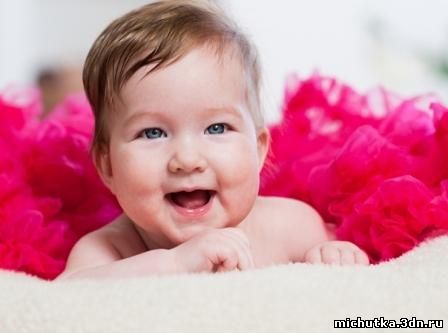 Может ли это означать, что имя несет некую скрытую информацию, прямым путем влияющую на судьбу? Или человек сам закладывает подобную информацию в смысл имени? Выбрать одну истину сложно. С одной стороны, «как судно нарекут, так оно и поплывет», а с другой – что как не поведение человека формирует значение имени? Согласитесь, что за каждым из известных нам имен в сознании стоит определенный набор качеств характера, норм поведения и даже внешних черт. Вот и получается, что, нарекая малыша абсолютно не подходящим для него именем, родители навязывают не свойственные ему черты характера, которые и формируют личность. Вспомните, ведь хоть раз в жизни каждого из нас имя играло действительно решающую роль. Например, все мы знаем, насколько впечатлительны женщины, как в юном, так и в зрелом возрасте. Одни гадают на картах в надежде узнать судьбу, другие доверяют свои мечты звездам и лунным фазам. Третьи же придают огромное значение сочетаемости имен. Так, при выборе спутника жизни многие обращают особое внимание на имя избранника, как будто заранее программируя свои отношения.Но как же сделать правильный выбор? Ведь имен сотни, тысячи, а малыш один. Как не ошибиться в выборе имени, подходящего именно вашему младенцу?Во-первых, не торопиться. Все девять месяцев у мамы с папой есть великолепная возможность узнать именослов не только русского народа, но и других стран и народностей. Конечно, в наших широтах для младенцев предпочтительнее всего выбирать славянские имена, древнерусского и византийского происхождения. Однако интернациональные браки в наше время не редкость, поэтому обращение к иноязычным справочникам имен – довольно полезное занятие, тем более что там можно найти невероятно красивые имена.Во-вторых, родители должны быть вменяемы, когда выбирают имя ребенку. Именно вменяемы! Желание сделать малыша особенным не должно отражаться на выборе личного имени. Никаких кличкоподобных имен, прозвищ или, еще хуже, цифровых имен быть не должно.И последнее. Испытывать свои творческие способности на собственном ребенке не стоит. Ограничьтесь уже известными и благозвучными именами, не давая воли переполняющим вас эмоциям и креативности мышления.